1. Ensure Nitrile glove are worn when handling insulation.2. Ensure FFP2 masks are worn if used in enclosed areas3.4.5.	6.	7.8.9.10.Company Name:Site:Company Name:Site: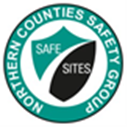 COSHH AssessmentCOSHH AssessmentSupplier:KingspanKingspanCOSHH Number29page 1Assessment By:Activity:Activity:Review DateAssessment DateInstallation of Kingspan wall & Roof panelsInstallation of Kingspan wall & Roof panelsPersons/Groups at RiskPersons/Groups at RiskSite operatives/ other contractors/plant operatorsSite operatives/ other contractors/plant operatorsNAME OF HAZARDOUS SUBSTANCE USED OR CREATEDSubstance: Kingspan Insulation Wall and Roof Panels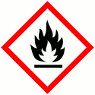 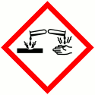 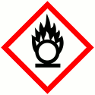 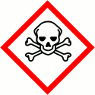 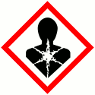 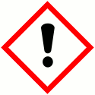 FLAMMABLEFLAMMABLETOXICTOXICIRRITANTIRRITANTOXIDISINGOXIDISINGHARMFULHARMFULCORROSIVECORROSIVEYESNOYESNOYESNOYESNOYESNOYESNOPlease add comments into boxes where required.Please add comments into boxes where required.Insert  in appropriate boxesInsert  in appropriate boxesYESNONOIs Manufacturers Safety Data Sheet available?Is Manufacturers Safety Data Sheet available?Is Manufacturers Safety Data Sheet available?Does the Substance have a Workplace Exposure Limit (WEL)? Does the Substance have a Workplace Exposure Limit (WEL)? Does the Substance have a Workplace Exposure Limit (WEL)? If the substance has a WEL please state. if un-sure check HSE document – EH40If the substance has a WEL please state. if un-sure check HSE document – EH40If the substance has a WEL please state. if un-sure check HSE document – EH40Can a safer substance be used or can the substance be enclosed or extracted.Can a safer substance be used or can the substance be enclosed or extracted.Can a safer substance be used or can the substance be enclosed or extracted.Will employees be given information and training?Will employees be given information and training?Will employees be given information and training?Will Personal Protective Equipment be provided for employees?Will Personal Protective Equipment be provided for employees?Will Personal Protective Equipment be provided for employees?     State the standard of RPE (respirators)     State the standard of RPE (respirators)     State the standard of RPE (respirators)FFP3 when cutting     State the standard of Goggles or Spectacles     State the standard of Goggles or Spectacles     State the standard of Goggles or SpectaclesBS EN166 safety glasses when cutting     State the standard of Gloves     State the standard of Gloves     State the standard of GlovesGloves when handling     State the standard of Overalls     State the standard of Overalls     State the standard of Overalls     State the standard of Boots     State the standard of Boots     State the standard of BootsBS EN345     Other Equipment     Other Equipment     Other EquipmentAttach details if YESWill Exposure Monitoring and/or Control Measures be required?Will Exposure Monitoring and/or Control Measures be required?Will Exposure Monitoring and/or Control Measures be required?Attach details if YESWill Health Surveillance be necessary?Will Health Surveillance be necessary?Will Health Surveillance be necessary?Attach details if YESDoes this Substance need to be disposed of by a Waste Disposal Contractor?Does this Substance need to be disposed of by a Waste Disposal Contractor?Does this Substance need to be disposed of by a Waste Disposal Contractor?Does this Substance need to be disposed of by a Waste Disposal Contractor?Have all necessary First-aid requirements been provided?Have all necessary First-aid requirements been provided?Have all necessary First-aid requirements been provided?Have Storage requirements for the substance been provided/arranged on site?Have Storage requirements for the substance been provided/arranged on site?Have Storage requirements for the substance been provided/arranged on site?FIRST AID, FIRE FIGHTING, STORAGE & HANDLING, DISPOSAL AND ACCIDENTAL RELEASE INSTRUCTIONS ARE PROVIDED ON PAGES 2 & 3FIRST AID, FIRE FIGHTING, STORAGE & HANDLING, DISPOSAL AND ACCIDENTAL RELEASE INSTRUCTIONS ARE PROVIDED ON PAGES 2 & 3FIRST AID, FIRE FIGHTING, STORAGE & HANDLING, DISPOSAL AND ACCIDENTAL RELEASE INSTRUCTIONS ARE PROVIDED ON PAGES 2 & 3Number of Sheets attached to this AssessmentNumber of Sheets attached to this AssessmentNumber of Sheets attached to this AssessmentFIRST AID INSTRUCTIONSFIRST AID INSTRUCTIONSFIRST AID INSTRUCTIONSFIRST AID INSTRUCTIONSFIRST AID INSTRUCTIONSFIRST AID INSTRUCTIONSFIRST AID INSTRUCTIONSRoute of Exposure, orType of InjuryFirst Aid TreatmentFirst Aid TreatmentFirst Aid TreatmentFirst Aid TreatmentFirst Aid TreatmentFirst Aid TreatmentSkin Contact Non-sensitising.It is recommended to wear gloves when handling the products.When installing a product with reflective facings in bright sunlight, it is advisable to consider skinprotection from UVNon-sensitising.It is recommended to wear gloves when handling the products.When installing a product with reflective facings in bright sunlight, it is advisable to consider skinprotection from UVNon-sensitising.It is recommended to wear gloves when handling the products.When installing a product with reflective facings in bright sunlight, it is advisable to consider skinprotection from UVNon-sensitising.It is recommended to wear gloves when handling the products.When installing a product with reflective facings in bright sunlight, it is advisable to consider skinprotection from UVNon-sensitising.It is recommended to wear gloves when handling the products.When installing a product with reflective facings in bright sunlight, it is advisable to consider skinprotection from UVNon-sensitising.It is recommended to wear gloves when handling the products.When installing a product with reflective facings in bright sunlight, it is advisable to consider skinprotection from UVEye Contact Eye protection recommended during mechanical cutting.When installing a product with reflective foil facings in very bright or sunny weather it is advisable towear UV protective sunglasses or goggles.Eye protection recommended during mechanical cutting.When installing a product with reflective foil facings in very bright or sunny weather it is advisable towear UV protective sunglasses or goggles.Eye protection recommended during mechanical cutting.When installing a product with reflective foil facings in very bright or sunny weather it is advisable towear UV protective sunglasses or goggles.Eye protection recommended during mechanical cutting.When installing a product with reflective foil facings in very bright or sunny weather it is advisable towear UV protective sunglasses or goggles.Eye protection recommended during mechanical cutting.When installing a product with reflective foil facings in very bright or sunny weather it is advisable towear UV protective sunglasses or goggles.Eye protection recommended during mechanical cutting.When installing a product with reflective foil facings in very bright or sunny weather it is advisable towear UV protective sunglasses or goggles.Inhalation Dust is non-hazardous.As with all cutting procedures it is recommended that a disposable dust mask be worn.Where dust is generated through mechanical cutting in confined spaces, it is recommended thatextraction be used.Dust is non-hazardous.As with all cutting procedures it is recommended that a disposable dust mask be worn.Where dust is generated through mechanical cutting in confined spaces, it is recommended thatextraction be used.Dust is non-hazardous.As with all cutting procedures it is recommended that a disposable dust mask be worn.Where dust is generated through mechanical cutting in confined spaces, it is recommended thatextraction be used.Dust is non-hazardous.As with all cutting procedures it is recommended that a disposable dust mask be worn.Where dust is generated through mechanical cutting in confined spaces, it is recommended thatextraction be used.Dust is non-hazardous.As with all cutting procedures it is recommended that a disposable dust mask be worn.Where dust is generated through mechanical cutting in confined spaces, it is recommended thatextraction be used.Dust is non-hazardous.As with all cutting procedures it is recommended that a disposable dust mask be worn.Where dust is generated through mechanical cutting in confined spaces, it is recommended thatextraction be used.IngestionImmediately carefully clear any excess dust from nasal passages and mouth, rinsing with clean water until clearImmediately carefully clear any excess dust from nasal passages and mouth, rinsing with clean water until clearImmediately carefully clear any excess dust from nasal passages and mouth, rinsing with clean water until clearImmediately carefully clear any excess dust from nasal passages and mouth, rinsing with clean water until clearImmediately carefully clear any excess dust from nasal passages and mouth, rinsing with clean water until clearImmediately carefully clear any excess dust from nasal passages and mouth, rinsing with clean water until clearGeneral InformationConsideration of the composition of this product indicates that in normal use it does not present a health hazard. Thereaction of the insulation core has no known toxic effects.Consideration of the composition of this product indicates that in normal use it does not present a health hazard. Thereaction of the insulation core has no known toxic effects.Consideration of the composition of this product indicates that in normal use it does not present a health hazard. Thereaction of the insulation core has no known toxic effects.Consideration of the composition of this product indicates that in normal use it does not present a health hazard. Thereaction of the insulation core has no known toxic effects.Consideration of the composition of this product indicates that in normal use it does not present a health hazard. Thereaction of the insulation core has no known toxic effects.Consideration of the composition of this product indicates that in normal use it does not present a health hazard. Thereaction of the insulation core has no known toxic effects.FIRE FIGHTING MEASURESFIRE FIGHTING MEASURESHazardMeasuresFire  It is prudent to take precautions against ignition, fire spread and smoke hazard.Suitable media: Waterspray (fog), foam, CO2 or dry chemical.Un-suitable media: Not applicable.Fire fighters should use self contained breathing apparatus and saturate burning foam with water from a spraynozzle. Dust is classified as weakly explosive (St. Class 1).StabilityThe products are inert and stable in water and soil..Decomposition Products.MANUFACTURERS INFORMATIONMANUFACTURERS INFORMATIONManufacturers Name and AddressKingspan Insulation LimitedPembridgeLeominsterHerefordshire, HR6 9LA, UKManufacturers Health & Safety Data Sheet Reference24 Hour Emergency Telephone NumberTel: +44 (0) 1544 388 601Fax: +44 (0) 1544 388 888Email: info@kingspaninsulation.co.ukWebsite: www.kingspaninsulation.co.ukRegulatory Information: Warning Label PhrasesN/ASTORAGE AND HANDLINGSTORAGE AND HANDLINGHazardMeasuresHandling Store in original packing in a location free from any ignition hazard such as open flames, cutting and weldingtorches, high surface temperature electric heaters and other forms of direct radiant heatStorageKeep product protected from the elements. Ensure stability of stack and provide adequate aisle space for accessbetween stacks..DISPOSAL MEASURESDISPOSAL MEASURESHazardMeasuresPollution of water courses or drainsWaste material and dust may be disposed of to landfill by a licensed contractorACCIDENTAL RELEASE MEASURESACCIDENTAL RELEASE MEASURESHazardMeasuresSpillageMaterial should be collected up and retained for disposal. Dust may be controlled with damp sand to reduce blow-awayUSAGE/EXPOSUREUSAGE/EXPOSUREFrequency and Duration of useMaximum number of people involved in activityQuantities stored/usedExposure levelsName:Signature:Date:Name:Signature:Date: